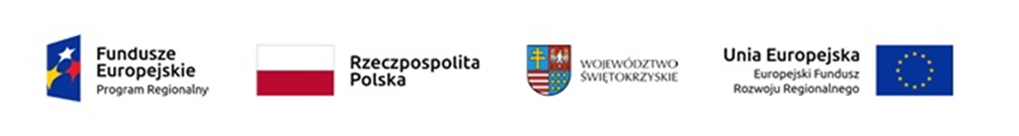 PZ.271.2.14.2020.PTOFERTA CENOWAna Wykonanie kompletnej wielobranżowej dokumentacji projektowej zagospodarowania terenu pod budowę miasteczka rowerowego  oraz projektu Altany z grillem murowanym w msc. Zagnańsk, 
w ramach projektu pn. „Rewitalizacja Zagnańska szansą na rozwój” złożonego do Osi priorytetowej 
VI „Rozwój miast” do Działania 6.5 „Rewitalizacja obszarów miejskich i wiejskich” Regionalnego Programu Operacyjnego Województwa Świętokrzyskiego na lata 2014 -2020.Dane dotyczące Wykonawcy……………………………………………………………………………………………………………………………………………………………………………………………………Nr telefonu: …../ ………………………………Nr faksu:   ….. / ………………………………Numer REGON: ……………………………..Numer NIP: …………………………………..Składamy ofertę następującej treści: Oferujemy wykonanie przedmiotu zamówienia objętego zapytaniem:          1.1.  za wykonanie dokumentacji miasteczka rowerowego, złotych                       brutto,                  (słownie:                                                   zł 00/100),         1.2.  za wykonanie dokumentacji altany z grillem murowanym,  złotych                    brutto,                  (słownie:                                                   zł 00/100), Łącznie                                   złotych brutto, (słownie:                                               zł 00/100)                   2. Przyjmujemy do realizacji postawione przez Zamawiającego w zapytaniu ofertowym warunki oraz oświadczamy, że w cenie brutto podanej w pkt 1 niniejszego formularza ofertowego zostały uwzględnione wszystkie koszty związane z wykonaniem całości zamówienia. W ofercie nie została zastosowana cena dumpingowa i oferta nie stanowi czynu nieuczciwej konkurencji.3. Oświadczamy, że akceptuję bez zastrzeżeń dołączony do zaproszenia projekt umowy 
i zobowiązuję się w przypadku wyboru naszej oferty, do zawarcia umowy na warunkach określonych 
w zaproszeniu do składania ofert w miejscu i terminie wyznaczonym przez Zamawiającego oraz uznaję się za związanego przez okres 30 dni od daty złożenia oferty.4. Oświadczamy, że cena brutto obejmuje wszystkie koszty realizacji przedmiotu zamówienia.5. Akceptujemy warunki płatności – 30 dni od dnia poprawnie złożonej faktury Zamawiającemu.6. Oświadczam, że uzyskałem od Zamawiającego wszelkie informacje niezbędne do rzetelnego sporządzenia niniejszej oferty zgodnie z wymogami określonymi w projekcie umowy.7. Akceptujemy terminy wykonania przedmiotu zamówienia: do 26 lutego 2021.…..……………., dnia ……………… r.								     ……………………………									           (podpis)